Н А К А З19.08.2018    					№ 90Про формування мережі школина 2019/2020  навчальний рікВідповідно до Законів України «Про освіту», «Про дошкільну освіту», «Про загальну середню освіту», «Про позашкільну освіту»,наказу Управління освіти адміністрації Основ’янського району Харківської міської ради від 19.08.2019 № 141 «Про формування мережі навчальних закладів на 2019/2020 навчальний рік"НАКАЗУЮ:Савченко С.А., заступнику директора з навчально-виховної роботи особисто надати: 1.1. мережу класів на 2019/2020 навчальний рік за формою згідно з додатком 1 (4 екземпляри);1.2. інформацію щодо руху учнів за літо (3 екземпляри, додатки 3, 4, 5, 6);1.3.списки учнів 1-х, 10 класів (2 екземпляри);1.4. списки учнів, які прибули/вибули протягом літа (2 екземпляри);1.5. списки учнів, які прибули на навчання з-за кордону (2 екземпляри, додаток 4);1.6. копію акту на погодження розкладу;1.7. копію нормативно затвердженого режиму роботи закладу.Контроль за виконанням даного наказу залишаю за собою.Директор школи						І.А. КолісникЗ наказом ознайомлені:Савченко С.А.Савченко С.А.Додаток 1 до наказу від 19.08.2019 № 90Мережа класів ____________________________________________________________повна назва закладуна 2019/2020 навчальний рік ГПД  _____, в них дітей _________Спецмедгруп ______, в них дітей ________Директор закладу                                                                 _______________ П.І.ПДодаток 2 до наказу від 19.08.2019 № 90Мережа ______________________________________ на 2019/2020 навчальний рікЗавідувач ДНЗ															Додаток 3 до наказу від 19.08.2019 № 90Відомості про рух учнів у закладах загальної середньої освіти  ____________ району м. Харковаза літо 2019  рокуДиректор закладу                                                                 _______________ П.І.П.Додаток 4до наказу від 19.08.2019 № 90І Н Ф О Р М А Ц І Япро учнів закладів загальної середньої освіти Основ’янського району, які прибули з-за кордону за літо 2019 рокуДиректор закладу                                                                 _______________ П.І.П.Додаток 5 до наказу від 19.08.2019 № 90Директор закладу                                                                 _______________ П.І.П.Додаток 6 до наказу від 19.08.2019 № 90Інформація про учнів ЗЗСО Основ’янського району, яким організовано навчання за екстернатною формоюДиректор закладу                                                                 _______________ П.І.П.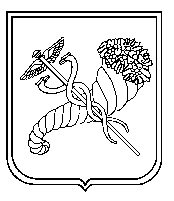 тел. (057) 725-13-62, 725-13-63  e-mail:kh.znz-120@ukr.net  Код ЄДРПОУ 24343242тел. (057) 725-13-62, 725-13-63  e-mail:kh.znz-120@ukr.net  Код ЄДРПОУ 24343242тел. (057) 725-13-62, 725-13-63  e-mail:kh.znz-120@ukr.net  Код ЄДРПОУ 24343242Структура мережі по класахКількість учнів (класів-учнів)Мова навчанняСпеціалізаціяСпеціалізаціяСпеціалізаціяІноземна моваІноземна моваСтруктура мережі по класахКількість учнів (класів-учнів)Мова навчанняПоглиб-ленняПрофіль про предметІнше (ліцейські, гімназійні)ПершаДруга 1-А301-Б301 класів2-602-А....2 класів.....1-4 класів5-А....5-9 класів10-А....10-11 класів1-11 класів№ групиВік дітейвсього групвсього групвсього групВсього дітейВсього дітейВсього дітейДошкільного вікуДошкільного вікуДошкільного вікуДошкільного вікуДошкільного вікуДошкільного вікуДошкільного вікуДошкільного вікуДошкільного вікуДошкільного вікуДошкільного вікуДошкільного вікуЯсельного вікуЯсельного вікуЯсельного вікуЯсельного вікуЯсельного вікуЯсельного віку№ групиВік дітейЗаг. розвиткуЗаг. розвиткуЛого-педичніВ групах заг.розвиткуВ групах заг.розвиткуВ логопед групахЗагального розвиткуЗагального розвиткуЗагального розвиткуЗагального розвиткуЗагального розвиткуЗагального розвиткуЛогопедичні Логопедичні Логопедичні Логопедичні Логопедичні Логопедичні Загального розвиткуЗагального розвиткуЗагального розвиткуЗагального розвиткуЗагального розвиткуЗагального розвитку№ групиВік дітейсадясласадсадясласад 9 год 9 год10,5 год10,5 год12 год12 год 9 год 9 год10,5 год10,5 год12 год12 год 9 год 9 год10,5 год10,5 год12 год12 год№ групиВік дітейсадясласадсадясласадгрдгрдгрдгрдгрдгрдгрдгрдгрд123456789101112всьогоЗагальна кількістьЗагальна кількістьЗаклад загальної середньої освітиУчнів за мережею на кінець навчального рокуПрибулоучнівІз них зараховано доІз них зараховано доІз них зараховано доІз них зараховано доУсього вибулоучнівМісце вибуттяМісце вибуттяМісце вибуттяМісце вибуттяМісце вибуттяМісце вибуттяМісце вибуттяУчнів за мережею на 05.09.2019РізницяЗаклад загальної середньої освітиУчнів за мережею на кінець навчального рокуПрибулоучнівдо1-го класудо5-го класу(гімназії)до10-го класу(ліцеї)до10-го класу(ліцеї)Усього вибулоучнівУ межах  районуУ межах  районуПо м.ХарковуПо УкраїніЗа межі УкраїниІнші причиниІнші причиниУчнів за мережею на 05.09.2019РізницяЗаклад загальної середньої освітиУчнів за мережею на кінець навчального рокуПрибулоучнівдо1-го класуУчні з інших ЗЗСОУчні з інших ЗЗСОУчні з інших ЗЗСОУсього вибулоучнівУ межах  районуУ межах  районуПо м.ХарковуПо УкраїніЗа межі УкраїниІнші причиниІнші причиниУчнів за мережею на 05.09.2019Різниця№ з/пЗаклад, до якого прибув ученьП.І.П.учня (повністю)Дата народження(число, місяць, рік)КласЗвідки прибув(країна)Підстава для зарахування(термін реєстрації на території України, міжурядова угода, встановлення освітнього рівня)1. Реєстрація на території України паспортного документа, або наявність посвідки на постійне чи тимчасове проживання в Україні, або документів, що посвідчують отримання статусу біженця чи притулку в Україні.Інформація про учнів ЗЗСО Основ’янського району, які прибули на навчання із зони ООС, АР Крим за літо 2019 рокуІнформація про учнів ЗЗСО Основ’янського району, які прибули на навчання із зони ООС, АР Крим за літо 2019 рокуІнформація про учнів ЗЗСО Основ’янського району, які прибули на навчання із зони ООС, АР Крим за літо 2019 рокуІнформація про учнів ЗЗСО Основ’янського району, які прибули на навчання із зони ООС, АР Крим за літо 2019 рокуІнформація про учнів ЗЗСО Основ’янського району, які прибули на навчання із зони ООС, АР Крим за літо 2019 рокуІнформація про учнів ЗЗСО Основ’янського району, які прибули на навчання із зони ООС, АР Крим за літо 2019 рокуЗаклад, до якого прибув учень                                    (повна назва)П.І.П. учня                                                                                      (повністю)Дата народження (день, місяць, рік)КласЗвідки прибув          (назва області, міста, селища)Підстава для зарахування                              (у разі зарахування в 10, 11 клас - наявність свідоцтва державного зразка, встановлення лосвітнього ріцвня тощо)Район№ з/пЗакладП.І.П. учняЗа який клас (ступінь)Термін навчання (з – по)Підстави для організації екстернату1234567Основ’янський1Основ’янський2Основ’янський3Основ’янський4Основ’янський5